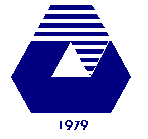 Department of Industrial EngineeringIENG/MANE 484 Quality Control-Final Lab Exam	Time : 60 min					Fall 2023-24					Note: save your work and send the files to behzad.sanaei@emu.edu.tr An architect wants to repair a great construction that has so many flats.  Every week, workers take a report of fixing flats and find the number of defects for each flat. Draw C chart in Minitab software.A quality engineer of the factory checks out the process for producing electronic components. He tests samples of these components and wants to know whether the process is in control or not.Draw NP chart in Minitab softwareSampleNumber Of DefectsSample Size1146204634464346514662467546804692461014611146120461384614346152461614617146187461944620446SampleNumber Of Examined ItemNumber Of Defective Items11854211073905417585130661206717048125591058109571111021214061312351413291512481614051711211890519998201007